Результат совместной деятельности представила семья Дианы и Саши Никитиных.  Анна Михайловна и Александр Михайлович  познакомили детей и родителей  с интересным  познавательным материалом  в интерактивной папке- лепбук «Пожарная безопасность».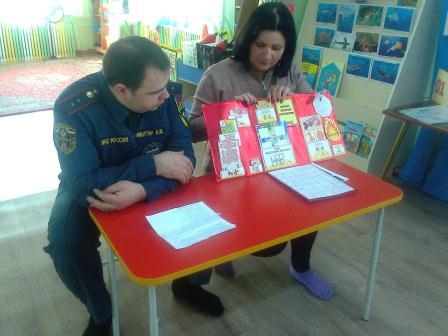 Совместно с воспитателями группы, было проведено итоговое мероприятие в форме развлечения « Как Незнайка в пожарные готовился». Дети успешно  вместе с  Незнайкой прошли все испытания, повторили правила пожарной безопасности.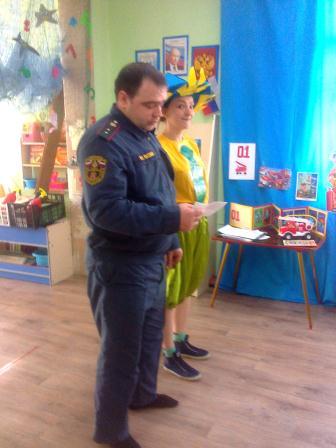 В заключении, Александр Михайлович рассказал детям о профессии пожарного и вручил детям медали «Юный пожарный» и буклеты «Азбука пожарной безопасности».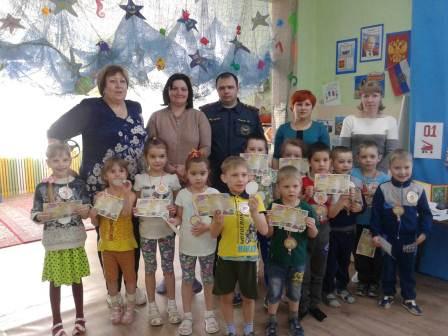 Вот так увлекательно и интересно прошла защита лепбука «Пожарная безопасность».Воспитатель старшей дошкольной группы:Прутовых Н. П.